              № 3 от 12.04.2017  года. Официально  в  номере:              РОССИЙСКАЯ  ФЕДЕРАЦИЯИркутская областьНижнеилимский районДума  Брусничного сельского поселения------------------------------------------------------------------------------------------------РЕШЕНИЕот 10.04.2017 года  № 14«О  внесении  изменений  в  решение  Думы  Брусничного  сельского поселения №  7 от 23.01.2017 года «О передаче перечня  имущества в собственность Брусничного  муниципального  образования  для  осуществления вопросов  местного  значения »        Руководствуясь  ч.3 п.1 ст.50  Федерального  закона  от 06.10.2003г.  № -131   «  Об  общих  принципах организации  местного  самоуправления  в  Российской Федерации», Уставом  Брусничного  муниципального  образования,  заслушав главу  Брусничного  сельского поселения –  Белецкого В.Л. Дума  Брусничного  сельского  поселения  Нижнеилимского  районаРЕШИЛА:1. Принять в  собственность  Брусничного  муниципального  образования следующее  имущество:1.1. Нежилое помещение в брусовом одноэтажном здании, назначение: нежилое, общая площадь 164,4 кв.м., адрес объекта: Российская Федерация, Иркутская область, Нижнеилимский район, пос. Брусничный, ул. Ленина д.9 . Кадастровый ( условный) номер: 38-38-06\002\2010-297.2.  Считать  нецелесообразным передачу в собственность Брусничного муниципального образования   имущество:   1.1. Водозаборное сооружение, назначение: сооружения водозаборные, общая площадь 30 кв.м., адрес объекта :Российская Федерация, Иркутская область Нижнеилимский район, пос. Брусничный, ул. Ленина,12. Кадастровый номер 38:12:000000:1884., 1.2. Жилой фонд, находящийся в собственности МО «Нижнеилимский район».3. Настоящее решение опубликовать в  Вестнике  администрации  и  Думы  Брусничного  сельского  поселения.4. Контроль  за  исполнением   данного  решения  возложить  на  главу    Брусничного  сельского  поселения  - Белецкого В.Л.Глава Брусничногосельского  поселения                                                                                                          Белецкий  В.Л.                        РОССИЙСКАЯ  ФЕДЕРАЦИЯИркутская областьНижнеилимский районАдминистрация Брусничного сельского поселения------------------------------------------------------------------------------------------------ПОСТАНОВЛЕНИЕот 30.01.2017 года  № 1«Об утверждении Положения о системе муниципальных правовых актов Брусничного муниципального образования Нижнеилимского района Иркутской области правовых актов Брусничного муниципальногообразования Нижнеилимского района Иркутской области» 	В соответствии с Федеральным законом от 06 октября 2003 г. № 131-ФЗ «Об общих принципах организации местного самоуправления в Российской Федерации», Уставом Брусничного муниципального образования, Администрация Брусничного сельского поселенияПОСТАНОВЛЯЕТ:
 	1. Утвердить Положение о системе муниципальных правовых актов Брусничного муниципального образования Нижнеилимского района Иркутской области.2. Настоящее решение обнародовать путем размещения его текста в СМИ «Вестник администрации и Думы Брусничного сельского поселения» и на официальном сайте администрации Брусничного сельского поселения Нижнеилимского района в информационно-телекоммуникационной сети «Интернет» по адресу www.adm-bru.ru.3. Ответственность за исполнением настоящего постановления возложить на ведущего специалиста администрации Брусничного сельского поселения по организационно-кадровым вопросам4. Настоящее решение вступает в силу со дня его официального опубликования.
Глава Брусничного сельского поселения 							                                           В.Л.БелецкийПриложение к постановлению администрации Брусничного сельского поселения от 30.01.2017г. № 1 ПОЛОЖЕНИЕ
о системе муниципальных правовых актовБрусничного муниципального образования Нижнеилимского района Иркутской области
I. Общие положения1. Настоящее Положение определяет систему муниципальных правовых актов Брусничного муниципального образования Нижнеилимского района, виды муниципальных правовых актов, порядок их разработки, принятия (издания), вступления в силу и официального толкования, а также требования, предъявляемые к муниципальным правовым актам, и проведение экспертизы.2. Правовой основой настоящего Положения являются Конституция Российской Федерации, Федеральный закон «Об общих принципах организации местного самоуправления в Российской Федерации», иные федеральные законы и нормативные правовые акты Российской Федерации, законы Иркутской области и иные нормативные правовые акты Иркутской области, а также Устав Брусничного муниципального образования.3. В настоящем Положении используются следующие понятия:
1) муниципальный правовой акт - решение по вопросам местного значения или по вопросам осуществления отдельных государственных полномочий, переданных органам местного самоуправления федеральными законами и законами Иркутской области, принятое населением муниципального образования непосредственно, органом местного самоуправления и (или) должностным лицом местного самоуправления, документально оформленное, обязательное для исполнения на территории муниципального образования, устанавливающее либо изменяющее общеобязательные правила или имеющее индивидуальный характер;2) муниципальный нормативный правовой акт – муниципальный правовой акт, устанавливающий, изменяющий или отменяющий правила поведения (нормы права), которые применяются неоднократно и направлены на регулирование определенного вида общественных отношений;
3) муниципальный индивидуальный (ненормативный) правовой акт– правоприменительный акт местного самоуправления, содержащий индивидуальное предписание, рассчитанное на конкретное решение дела и адресованное конкретному лицу;4) правоприменительная деятельность органов местного самоуправления - урегулированная законодательством деятельность органов местного самоуправления и должностных лиц местного самоуправления по рассмотрению на основании нормативных правовых актов конкретных вопросов, дел и принятию (изданию) по результатам их рассмотрения муниципальных индивидуальных правовых актов, обязательных для лица или лиц, которым они адресованы;5) официальное толкование муниципальных нормативных правовых актов - деятельность управомоченных органов направленная на установление смысла и содержания нормы права муниципальных нормативных правовых актов в процессе их реализации;6) правила юридической техники - совокупность способов, приемов, применяемых при разработке, изложении, оформлении правовых актов.
II. Виды муниципальных правовых актов4. В систему муниципальных правовых актов входят:
1) устав муниципального образования и внесение изменений в него;2) решения, принятые на местном референдуме, сходе граждан;3) решения представительного органа муниципального образования;4) постановления и распоряжения председателя представительного органа муниципального образования;5) постановления и распоряжения главы муниципального образования;6) иные акты органов местного самоуправления в соответствии с действующим законодательством и уставом муниципального образования.5. Устав муниципального образования и оформленные в виде правовых актов решения, принятые на местном референдуме, сходе граждан, являются актами высшей юридической силы в системе муниципальных правовых актов, имеют прямое действие и применяются на всей территории муниципального образования. 	Иные муниципальные правовые акты не должны противоречить Уставу муниципального образования и правовым актам, принятым на местном референдуме, сходе граждан.6. Муниципальные правовые акты в зависимости от их содержания могут быть как нормативными правовыми актами, так и актами индивидуального характера.В соответствии с федеральным законодательством выраженное на местном референдуме, сходе граждан прямое волеизъявление населения муниципального образования по вопросам местного значения принимается в форме решения.7. Представительный орган муниципального образования в соответствии с федеральным законодательством по вопросам, отнесенным к его компетенции федеральными законами, законами Иркутской области, Уставом муниципального образования, принимает решения, устанавливающие правила, обязательные для исполнения на территории муниципального образования, а также решения по вопросам организации деятельности представительного органа муниципального образования.
 	8. Глава муниципального образования в пределах своих полномочий, установленных Уставом муниципального образования и решениями представительного органа муниципального образования, издает постановления и распоряжения по вопросам организации деятельности представительного органа муниципального образования в случае, если глава муниципального образования является председателем представительного органа муниципального образования.Глава муниципального образования издает постановления и распоряжения по вопросам, изложенным в пункте 10 настоящего Положения, в случае, если глава муниципального образования является главой местной администрации, и по вопросам, изложенным в пункте 9 настоящего Положения, в случае, если глава муниципального образования является председателем представительного органа муниципального образования.9. Глава местной администрации в соответствии с федеральным законодательством в пределах своих полномочий, установленных федеральными законами, законами Иркутской области, Уставом муниципального образования, нормативными правовыми актами представительного органа муниципального образования, издает постановления по вопросам местного значения и вопросам, связанным с осуществлением отдельных государственных полномочий, переданных органам местного самоуправления федеральными законами и законами Иркутской области, а также распоряжения по вопросам организации работы местной администрации.10. Иные должностные лица местного самоуправления издают распоряжения и приказы по вопросам, отнесенным к их полномочиям Уставом муниципального образования.
Ш. Порядок разработки и принятиямуниципальных нормативных правовых актов11. Стадиями нормотворческой деятельности органов и должностных лиц местного самоуправления является ряд последовательных этапов принятия муниципального нормативного правового акта, на каждом из которых решаются самостоятельные задачи нормотворческой деятельности.
 	12. Правотворческой инициативой признается официальное внесение правомочным субъектом в орган местного самоуправления проекта нормативного правового акта, влекущее за собой обязанность органа местного самоуправления рассмотреть и принять либо отклонить его.
 	13. Основными стадиями нормотворческой деятельности органов и должностных лиц местного самоуправления являются:1) планирование работ по разработке муниципального нормативного правового акта;2) подготовка проекта муниципального нормативного правового акта;3) согласование с заинтересованными органами и должностными лицами муниципального образования и правовая экспертиза проектов муниципальных нормативных правовых актов;4) внесение проекта муниципального нормативного правового акта в соответствующий правотворческий орган;5) принятие (подписание) муниципального нормативного правового акта;
6) официальное опубликование (обнародование) муниципального нормативного правового акта в случаях и порядке, установленных уставом муниципального образования;7) толкование муниципального нормативного правового акта в случаях и порядке, установленных соответствующим нормативным правовым актом;8) систематизация и учет муниципальных нормативных правовых актов.
 	14. В целях создания единой системы муниципальных нормативных правовых актов, обеспечения гласности в нормотворческой деятельности, во избежание дублирования правового регулирования общественных отношений на территории муниципального образования нормотворческая деятельность органов и должностных лиц местного самоуправления осуществляется на плановой основе. 	15. Планы подготовки проектов муниципальных нормативных правовых актов предусматривают разработку проектов наиболее важных и трудоемких актов и не исключают подготовки проектов, не включенных в план нормотворческой деятельности, по поручению соответствующего нормотворческого муниципального органа. 	16. Планы подготовки проектов муниципальных нормативных правовых актов могут быть текущими (рассчитанными на срок не более одного года) и перспективными (рассчитанными на срок до пяти лет). 	17. Планы подготовки проектов муниципальных нормативных правовых актов формируются с учетом программ и планов нормотворческой деятельности федеральных и областных органов законодательной и исполнительной власти. 	18. Порядок разработки, рассмотрения и утверждения планов подготовки проектов муниципальных нормативных правовых актов определяется регламентом соответствующего муниципального органа. 	19. Глава муниципального образования и представительный орган муниципального образования информируют друг друга об утвержденных планах подготовки проектов нормативных правовых актов в течение 10 дней со дня их утверждения. 	20. Внесение, предварительное рассмотрение, принятие, подписание и официальное опубликование (обнародование) муниципальных нормативных правовых актов осуществляются в порядке, предусмотренном уставом муниципального образования и (или) иными муниципальными нормативными правовыми актами, с учетом требований настоящего Положения.
 	21. Порядок внесения проектов муниципальных правовых актов, перечень и форма прилагаемых к ним документов устанавливаются нормативным правовым актом органа местного самоуправления или должностного лица местного самоуправления, на рассмотрение которых вносятся указанные проекты. 	22. Разработка муниципальных правовых актов, внесенных в план нормотворческих работ, осуществляется ответственным органом (структурным подразделением) или должностным лицом местного самоуправления, указанным в плане. 	23. Разработка муниципального нормативного правового акта может также проводиться на конкурсной основе в порядке, установленном для муниципального заказа. 	24. В случае представления проекта муниципального нормативного правового акта муниципальному органу и должностному лицу, к компетенции которых относится принятие представленного проекта, в порядке правотворческой инициативы граждан указанные лица обязаны рассмотреть его в установленном порядке, принять или дать обоснованный отказ.
 	25. Для оценки соответствия проекта муниципального нормативного правового акта законодательству Российской Федерации, законодательству Иркутской области, уставу муниципального образования и юридической технике до принятия (издания) правового акта проводится его правовая экспертиза.
 	26. В случае, если реализация муниципального нормативного правового акта предусматривает расходы, покрываемые за счет средств местного бюджета, проводится финансово - экономическая экспертиза проекта правового акта порядке, установленном соответствующим органом (должностным лицом) местного самоуправления. 	27. Для оценки качества внесенного проекта муниципального нормативного правового акта, а также действующих муниципальных нормативных правовых актов и для получения предложений по их совершенствованию может проводиться независимая научная (правовая, финансовая, научно-техническая, экологическая и др.) экспертиза на возмездной или безвозмездной основе. 	28. Органы и должностные лица местного самоуправления в пределах их полномочий организовывают и проводят внутреннюю (служебную) экспертизу своих нормативных правовых актов в связи с изменением действующего законодательства и (или) с исключением внутренней противоречивости акта, и в случае необходимости разрабатывают соответствующий проект для принятия. 	29. Муниципальные правовые акты принимаются путем их подписания уполномоченными должностными лицами в порядке, устанавливаемом соответствующими органами местного самоуправления и должностными лицами местного самоуправления. 	30. Датой принятия муниципального правового акта считается день его принятия на заседании представительного органа местного самоуправления, подписания уполномоченным должностным лицом местного самоуправления.
 	31. Правила, изложенные в настоящей главе, по подготовке и принятию проектов муниципальных нормативных правовых актов, применяются и к иным муниципальным правовым актам.IV. Требования, предъявляемые к муниципальным правовым актам.
 	32. Муниципальные правовые акты должны отвечать следующим основным требованиям:1) законность;2) соблюдение правил юридической техники;3) обеспеченность реализации муниципального правового акта средствами местного бюджета. 	33. Муниципальный правовой акт должен соответствовать Конституции Российской Федерации, законодательству Российской Федерации и Иркутской области, а также Уставу Новоилимского муниципального образования Нижнеилимского района Иркутской области. 	34. При подготовке муниципального правового акта необходимо учитывать состояние правового регулирования в данной сфере общественных отношений, необходимость принятия (издания) правового акта и достаточность предполагаемых правовых предписаний. 	35. Муниципальный правовой акт как документ состоит из содержательной (основной) части и реквизитов. 	Содержательной частью муниципального правового акта является языковое, знаковое, графическое, словесно-терминологическое закрепление положений, разъясняющих цели и мотивы его принятия (преамбулы), и содержащихся в нем норм права или индивидуальных предписаний, выраженные в письменном виде. 	36. Муниципальные правовые акты излагаются на русском языке - государственном языке Российской Федерации. 	37. Правовые нормы в муниципальных правовых актах должны быть точными, лаконичными, исключающими двусмысленность, декларативность. Правовые нормы излагаются в логической последовательности, ясным и доступным языком. 	38. Не допускается обозначение в муниципальных правовых актах разных понятий одним термином или одного понятия разными терминами, если это специально не определяется в муниципальном правовом акте. Слова и выражения в муниципальных правовых актах используются в значении, обеспечивающем их точное понимание и единство с терминологией, применяемой в федеральном законодательстве и законодательстве Иркутской области. 	39. В муниципальном правовом акте могут даваться определения используемых в нем юридических, технических и других специальных терминов, если без этого невозможно или затруднено его понимание. 	40. Использование в муниципальных правовых актах иностранных терминов и выражений допускается, если отсутствуют имеющие тот же смысл русские термины и выражения или термины иностранного происхождения стали в русском языке общеупотребительными. 	41. Таблицы, графики, схемы, чертежи, рисунки, карты и т. п., являющиеся неотъемлемой составной частью муниципального правового акта, как правило, оформляются в виде приложений к нему. 	42. Структура муниципального правового акта (утвержденного им документа) должна обеспечивать логическое развитие темы правового регулирования, переход от общих положений к конкретным. 	43. Муниципальный правовой акт и утвержденный им документ (приложение) в обязательном порядке имеют наименование.
Наименование муниципального правового акта (утвержденного им документа) должно давать общее представление о его содержании, точно отражать предмет правового регулирования. 	44. В муниципальных нормативных правовых актах преамбула завершается постановляющей фразой («решил (а)», «постановляю», «приказываю»).
 	Включение в преамбулу положений нормативного характера не допускается. Преамбула может состоять из абзацев. 	45. Основным структурным элементом муниципального правового акта (утвержденного им документа) является пункт, который нумеруется арабской цифрой с точкой и не имеет наименования. Пункт муниципального правового акта содержит одно или несколько нормативных или индивидуальных предписаний.
 	46. В значительных по объему муниципальных правовых актах (утвержденных ими документах) пункты близкого содержания могут объединяться в главы, в необходимых случаях главы могут объединяться в разделы.
 	Главы обозначаются словом «Глава», нумеруются арабскими цифрами с точкой и имеют наименование. Разделы обозначаются словом «Раздел», нумеруются римскими цифрами с точкой и имеют наименование.
 	47. В муниципальных правовых актах (утвержденных ими документах) пункты должны иметь сквозную нумерацию в пределах всего правового акта (документа).
 	Пункт может состоять из абзацев, которые не обозначаются цифрами, но их нумерация подразумевается. Отсчет ведется от абзаца, начинающегося с цифры, обозначающей пункт. 	Перечисление, указываемое в пункте, обозначается подпунктами, нумеруемые арабскими цифрами, начиная с единицы, с закрывающей круглой скобкой справа или буквами русского алфавита с закрывающей круглой скобкой справа. 	48. Муниципальный правовой акт содержит следующие обязательные реквизиты:
1) изображение герба, эмблемы, иного символа (при наличии их в муниципальном образовании) на подлиннике правового акта, расположенное над обозначением вида правового акта по центру;2) полное наименование органа (должностного лица) местного самоуправления, принявшего (издавшего) правовой акт;3) наименование вида правового акта;4) наименование (заголовок) правового акта, кратко отражающее предмет правового регулирования;5) дата принятия (подписания);6) регистрационный номер;7) место принятия правового акта;8) подпись лица, уполномоченного подписывать соответствующий правовой акт, включающую полное наименование его должности, его личную подпись (только на подлиннике правового акта), его фамилию и инициалы. 	49. Нумерация муниципальных правовых актов каждого вида ведется в пределах года, исходя из даты их принятия. 	50. Ссылки в пунктах нормативного правового акта на другие его пункты или иные структурные элементы пункта, а также на иные действующие нормативные правовые акты, их отдельные положения применяются в случаях, когда необходимо показать взаимную связь нормативных положений либо избежать их повторов.При этом включение норм других законодательных актов, регулирующих права и обязанности органов государственной власти по отношению к органам местного самоуправления, не допускается.
V. Юридическая сила муниципальных правовых актов
 	51. Муниципальные правовые акты вступают в силу в порядке, установленном Уставом муниципального образования, за исключением нормативных правовых актов представительных органов местного самоуправления о налогах и сборах, которые вступают в силу в соответствии с Налоговым кодексом Российской Федерации. 	52. Муниципальные правовые акты, затрагивающие права, свободы и обязанности человека и гражданина, вступают в силу после их официального опубликования (обнародования). 	53. Опубликование (обнародование) муниципальных правовых актов должно обеспечивать возможность ознакомления с ними граждан за исключением муниципальных правовых актов или их отдельных положений, содержащих сведения, распространение которых ограничено федеральным законом. 	54. Официальным опубликованием муниципального нормативного правового акта считается первая публикация его полного текста в печатном периодическом издании, определенном Уставом муниципального образования и (или) правовым актом органа (должностного лица) местного самоуправления. Наименование указанного печатного издания доводится до сведения населения муниципального образования. 	В случае опубликования муниципального нормативного правового акта по частям он вступает в силу со дня опубликования последней части его текста.
 	При официальном опубликовании муниципальных нормативных правовых актов указываются их официальные реквизиты. 	Не является официальным опубликованием (обнародованием) муниципальных нормативных правовых актов, если они опубликованы (обнародованы) не полностью или в изложении, а также, если они опубликованы не в официальном периодическом печатном издании. 	55. Официальным обнародованием муниципального нормативного правового акта считается его доведение до всеобщего сведения по телевидению и радио, путем оглашения на сходах граждан, размещения на информационных специальных стендах и в иных общедоступных местах, рассылки государственным органам, должностным лицам, организациям с обязательным указанием, что это является официальной информацией органов местного самоуправления. 	56. Муниципальные ненормативные правовые акты вступают в силу со дня их подписания, если иное не указано в самом муниципальном ненормативном правовом акте. 	57. Текст муниципального нормативного правового акта, в который внесены изменения, по решению нормотворческого органа может быть официально опубликован в соответствующих официальных печатных органах с учетом всех внесенных в него изменений. При этом вместе с датой принятия (подписания) муниципального нормативного правового акта указываются все его источники официального опубликования. 	58. В случае, если при официальном опубликовании муниципального правового акта были допущены ошибки, опечатки, иные неточности в сравнении с подлинником муниципального правового акта в том же издании публикуется официальное извещение органа, принявшего муниципальный правовой акт, об исправлении неточности и подлинная редакция соответствующих положений. 	59. Исправление ошибок, опечаток и иных неточностей в подлинниках муниципальных правовых актов осуществляется исключительно путем внесения соответствующих изменений в муниципальный правовой акт, в котором имеются неточности, с последующим официальным опубликованием внесенных изменений. 	60. Муниципальные нормативные правовые акты действуют на основе принципа верховенства актов, обладающих более высокой юридической силой.
 	В случае коллизии между муниципальными нормативными правовыми актами субъекты правоотношений обязаны руководствоваться нормой акта, обладающего более высокой юридической силой. 	В случае коллизии между муниципальными нормативными правовыми актами, обладающими равной юридической силой, действуют положения акта, принятого позднее. 	61. Временный срок действия акта может быть установлен для всего муниципального акта или его отдельных частей. В этом случае указывается, на какой срок этот муниципальный акт (или его соответствующая часть) сохраняет действие. 	До истечения установленного срока орган, издавший муниципальный акт, может принять решение о продлении его действия на новый срок или о придании ему бессрочного характера. 	62. Действие муниципального правового акта начинается с момента его вступления в силу и прекращается в момент утраты им силы. 	63. Муниципальный нормативный правовой акт действует бессрочно, если самим актом не предусмотрено иное.Муниципальный ненормативный правовой акт действует в течение указанного в нем срока или в течение срока исполнения содержащихся в них предписаний.
 	64. Муниципальный правовой акт или отдельные его положения утрачивают силу в случаях:истечения срока действия акта;отмены или признания утратившим силу принявшим его органом или издавшим должностным лицом. 	65. Действие муниципальных правовых актов распространяется на всю территорию муниципального образования, если в муниципальном правовом акте не установлено иное. 	Действие муниципальных правовых актов распространяется на всех юридических и физических лиц, находящихся на территории муниципального образования. 	66. Муниципальный правовой акт не распространяется на отношения, возникшие до его вступления в силу (не имеет обратной силы), за исключением случаев, когда в самом акте предусматривается, что он распространяется на отношения, возникшие до его вступления в силу. 	Придание муниципальному правовому акту обратной силы не должно ущемлять права граждан. 	67. Муниципальные правовые акты могут быть отменены или их действие может быть приостановлено органами местного самоуправления и должностными лицами местного самоуправления, принявшими (издавшими) соответствующий муниципальный правовой акт; а в части, регулирующей осуществление органами местного самоуправления отдельных государственных полномочий, переданных им федеральными законами и законами Иркутской области, - соответственно уполномоченным органом государственной власти Российской Федерации и уполномоченным органом государственной власти Иркутской области. 	Муниципальные нормативные правовые акты могут быть признаны судом недействующими в порядке, предусмотренном федеральным законодательством.
 	68. Отмена (признание утратившим силу) муниципального правового акта (его отдельной части) производится муниципальным правовым актом равной юридической силы. 	69. В муниципальном правовом акте, в котором признается утратившим силу какой-либо основной муниципальный правовой акт, также признаются утратившими силу все муниципальные правовые акты о внесении в основной акт изменений в хронологическом порядке. При необходимости могут признаваться утратившими силу отдельные структурные элементы муниципального правового акта. 	70. При отмене (признании утратившим силу) муниципального нормативного правового акта помимо официального обозначения (вид акта; орган или должностное лицо, принявшее акт; дата, номер и наименование акта) признаваемого отменяемого (утратившим силу) акта указываются сведения об источнике его официального опубликования, а также об источнике официального опубликования муниципального нормативного правового акта, которым вносились в него изменения. 	71. Изменения в муниципальный правовой акт (документ) вносятся муниципальным правовым актом того же вида, каким принят (утвержден) изменяемый муниципальный правовой акт (документ). 	72. В случае ликвидации (упразднении) или реорганизации (преобразования) правотворческого муниципального органа вопросы об изменении, приостановлении и прекращении действия муниципальных правовых актов, принятых (изданных) данным органом, решаются его правопреемником или вышестоящим муниципальным органом либо органом, принявшим решение о ликвидации или реорганизации правотворческого органа. 	73. Внесение изменений в муниципальный правовой акт может осуществляться путем принятия его новой редакции, при этом не отменяется предыдущая редакция. 	74. Если изменения в муниципальный правовой акт предусматривают исключение из текста акта его структурного элемента, исключенный текст заменяется словами «Исключена (исключен)» с указанием вида структурного элемента и полного наименования, даты и номера правового акта, которым вносилось изменение. При этом номера или буквы, обозначающие исключаемые структурные элементы текста, сохраняются. 	75. При принятии (издании) нового муниципального правового акта вносятся необходимые изменения в ранее принятые (изданные) муниципальные правовые акты. 	Муниципальные правовые акты, которые устарели, либо противоречат вновь принятому (изданному) муниципальному правовому акту, либо полностью им поглощены, признаются утратившими силу путем принятия соответствующего акта. 	76. В случае, если при принятии (издании) нового муниципального правового акта необходимо внесение изменений в иные муниципальные правовые акты или признание утратившими силу муниципальных правовых актов, одновременно с проектом нового правового акта вносятся соответствующие предложения. 	77. Новым пунктам, которыми дополняется ранее принятый (изданный) муниципальный правовой акт, в случае, если указанные пункты помещаются в середину текста, присваиваются номера, состоящие из номеров предыдущих пунктов с добавлением через точку дополнительных порядковых номеров, начиная с первого. 	В случаях, если указанные пункты помещаются в конце текста, им присваиваются номера, следующие за номером последнего пункта.
При включении в пункт новых подпунктов, при исключении из пункта подпунктов не допускается изменение прежней нумерации подпунктов. 	78. В случае, если изменения вносились в муниципальный правовой акт неоднократно, что создает трудности в его правоприменении, необходимо изложение муниципального правового акта в новой редакции либо признание его утратившим силу с последующим принятием нового муниципального правового акта с прежним предметом правового регулирования. 	79. Не допускается внесение изменений в муниципальные правовые акты о внесении изменений в муниципальные правовые акты.
 	80. Муниципальные правовые акты и их структурные элементы, срок действия которых истек, утрачивают юридическую силу без принятия муниципального правового акта о признании их утратившими силу. 
                               VI. Толкование муниципального нормативного правового акта
 	81. Официальное толкование муниципального нормативного правового акта не должно изменять его смысл. Не допускается установление новых норм права актами официального толкования. 	82. Официальное толкование муниципальных нормативных правовых актов осуществляется органами местного самоуправления или должностными лицами местного самоуправления, принявшими (издавшими) нормативные правовые акты, в той же форме, в которой приняты толкуемые нормативные правовые акты. 	83. Акты официального толкования не имеют самостоятельного значения и применяются только вместе с разъясняемыми ими муниципальными нормативными правовыми актами. Изменение или отмена толкуемых муниципальных нормативных правовых актов означает отмену соответствующих актов официального толкования. 	84. Запросы о толковании муниципальных нормативных правовых актов могут направлять субъекты правотворческой инициативы. 	85. Порядок официального толкования муниципального нормативного правового акта определяется уставом муниципального образования или правовым актом, принимаемым представительным органом местного самоуправления, с учетом норм настоящего Положения. 	86. Толкование муниципального нормативного правового акта, даваемое организациями и лицами, не обладающими правом официального толкования, не имеет юридической силы.
VII. Предоставление муниципальных нормативных правовых актов для внесения в регистр нормативных правовых актов муниципальных образований Иркутской области
 	87. Для включения в регистр нормативных правовых актов муниципальных образований Иркутской области соответствующие ответственные лица направляют в уполномоченный орган исполнительной власти Иркутской области, следующие муниципальные нормативные правовые акты:1) решения, принятые на местном референдуме, сходе граждан;2) устав муниципального образования и внесения изменений в него;3) решения представительного органа муниципального образования;
4) постановления главы муниципального образования (главы местной администрации);
5) приказы иных выборных должностных лиц местного самоуправления;
6) приказы исполнительно-распорядительных органов местного самоуправления и должностных лиц местного самоуправления.
 	Перечисленные муниципальные правые акты должны затрагивать права, свободы и обязанности человека и гражданина, устанавливать правовой статус организаций или иметь межведомственный характер.
 	88. Направление в уполномоченный орган исполнительной власти Иркутской области заверенных усиленной электронной цифровой подписью должностного лица указанных муниципальных нормативных правовых актов в виде электронной версии осуществляется в 7-дневный срок со дня официального опубликования. 	89. В случае получения заключения уполномоченного органа исполнительной власти Иркутской области о несоответствии муниципального нормативного правового акта соответствующий орган (должностное лицо) местного самоуправления в течение 10 дней рассматривает представленное заключение, по итогам которого приводит соответствующий нормативный правовой акт в соответствие с действующим федеральным и (или) областным законодательством с направлением соответствующего ответа.-----------------------------------------------------------------------------------------------------------------------------------------РОССИЙСКАЯ ФЕДЕРАЦИЯИРКУТСКАЯ ОБЛАСТЬНижнеилимский муниципальный районАдминистрация Брусничного сельского поселенияПОСТАНОВЛЕНИЕот  30 января  2017 г. №  2п.Брусничный«Об утверждении Положения добровольной народной дружиныпо охране общественного порядкав Брусничном муниципальном образовании»	Руководствуясь Федеральным законом от 6 октября 2003 года  « Об общих принципах организации местного самоуправления в Российской Федерации № 131- ФЗ, Федеральным законом от 2 апреля  2014 года «Об участии граждан в охране общественного порядка» № 44-ФЗ, администрация Брусничного муниципального образования:ПОСТАНОВЛЯЕТ:1. Утвердить Положение о добровольной народной дружине Брусничного муниципального образования согласно приложению.         2. Настоящее решение обнародовать путем размещения его текста в СМИ «Вестник администрации и Думы Брусничного сельского поселения» и на официальном сайте администрации Брусничного сельского поселения Нижнеилимского района в информационно-телекоммуникационной сети «Интернет» по адресу www.adm-bru.ru.         3.Контроль за исполнением данного постановления оставляю за собой.Глава Брусничного сельского поселения 							                           В.Л.Белецкий                                                                                                                   Приложение  к постановлению администрации                                                                                      Брусничного муниципального  образования                                                                          от 30.01.2017г. №  2ПОЛОЖЕНИЕдобровольной народной дружины по охране общественного порядкав Брусничного муниципальном образовании1. Общие положения1.1. Добровольная народная дружина (далее - ДНД) представляет собой основанное на членстве общественное объединение, участвующее в охране общественного порядка во взаимодействии с органами внутренних дел (полицией) и иными правоохранительными органами, органами государственной власти и органами местного самоуправления.1.2. В своей деятельности ДНД руководствуется Конституцией Российской Федерации, Федеральным законом Российской Федерации от 2 апреля 2014 г. №44-ФЗ «Об участии граждан в охране общественного порядка».1.3. Деятельность ДНД основывается на принципах:1) добровольности;2) законности;3) приоритетности защиты прав и свобод человека и гражданина;4) права каждого на самозащиту от противоправных посягательств всеми способами, не запрещенными законом;5) взаимодействия с органами внутренних дел (полицией), иными правоохранительными органами, органами государственной власти и органами местного самоуправления;6) недопустимости подмены полномочий органов внутренних дел (полиции), иных правоохранительных органов, органов государственной власти и органов местного самоуправления.1.4.Администрация Брусничного муниципального образования оказывает поддержку гражданам и их объединениям, участвующим в охране общественного порядка, создают условия для деятельности народных дружин.1.5. Администрация Брусничного муниципального образования в целях содействия гражданам, участвующим в поиске лиц, пропавших без вести, размещает на своем официальном сайте, а также в средствах массовой информации, в том числе на общероссийских обязательных общедоступных телеканалах и радиоканалах, общедоступную информацию о лицах, пропавших без вести, месте их предполагаемого поиска, контактную информацию координаторов мероприятий по поиску лиц, пропавших без вести, иную общедоступную информацию, необходимую для эффективного поиска лиц, пропавших без вести.2. Основные задачи, функции и формы деятельности добровольной народной дружины2.1. Основными задачами ДНД являются:1) содействие органам внутренних дел (полиции) и иным правоохранительным органам в охране общественного порядка;2) участие в предупреждении и пресечении правонарушений на территории по месту создания народной дружины;3) участие в охране общественного порядка в случаях возникновения чрезвычайных ситуаций;4) распространение правовых знаний, разъяснение норм поведения в общественных местах.2.2. Выполняя возложенные на нее задачи, ДНД:- участвует в охране общественного порядка, оказывает содействие правоохранительным органам в предупреждении и пресечении правонарушений;- оказывает содействие правоохранительным органам в их деятельности по пресечению, раскрытию и расследованию преступлений;- участвует в профилактической работе с лицами, склонными к совершению правонарушений;- принимает участие в работе по предупреждению и пресечению детской беспризорности и безнадзорности, правонарушений среди несовершеннолетних, в индивидуальной профилактической работе с родителями или законными представителями несовершеннолетних, допускающих правонарушения;- оказывает помощь государственным и правоохранительным органам в обеспечении безопасности населения и охране общественного порядка при возникновении стихийных бедствий, эпидемий, аварий, техногенных катастроф и иных чрезвычайных ситуаций;- обобщает и анализирует полученную информацию о состоянии правопорядка, доводит ее до сведения органов местного самоуправления и правопорядка, вносит предложения по укреплению правопорядка, устранению причин и условий, способствующих совершению правонарушений.2.3. Основными формами деятельности добровольной народной дружины являются:- совместное патрулирование народных дружинников с сотрудниками органов внутренних дел на маршрутах в системе единой дислокации сил и средств в соответствии с утвержденными планами и графиками совместной работы;- дежурство народных дружинников при участковых постах милиции, на стационарных постах патрульно-постовой службы милиции, в общественных пунктах охраны порядка;- дежурство народных дружинников для оказания содействия органам внутренних дел в обеспечении общественного порядка и безопасности граждан при проведении массовых общественно-политических, спортивных и культурно-зрелищных мероприятий;- участие в работе подразделений органов внутренних дел по делам несовершеннолетних и соответствующих комиссий органов местного самоуправления по выявлению семей и несовершеннолетних, находящихся в социально опасном положении; индивидуальная профилактическая работа с подростками, склонными к совершению противоправных действий;- участие народных дружинников в мероприятиях правоохранительных органов по предупреждению, пресечению, раскрытию и расследованию преступлений;- использование средств массовой информации в целях пропаганды правовых знаний, профилактики правонарушений, формирования у населения уважительного отношения к закону. В своей деятельности по оказанию помощи органам местного самоуправления и правоохранительным органам ДНД может применять иные формы, не противоречащие законодательству.2.4. ДНД решает стоящие перед ней задачи во взаимодействии с администрациями и трудовыми коллективами организаций, предприятий, учреждений, органами внутренних дел, органами территориального общественного самоуправления, общественными объединениями и гражданами.3. Структура и организация деятельности добровольной народной дружины3.1. Народные дружины создаются по инициативе граждан Российской Федерации, изъявивших желание участвовать в охране общественного порядка, в форме общественной организации с уведомлением органов местного самоуправления соответствующего муниципального образования, территориального органа федерального органа исполнительной власти в сфере внутренних дел.3.2. Границы территории, на которой может быть создана народная дружина, устанавливаются представительным органом муниципального образования. При этом на одной территории может быть создана только одна народная дружина.3.3. Народные дружины могут участвовать в охране общественного порядка только после внесения их в порядке установленном федеральным законодательством.3.4. Народные дружины решают стоящие перед ними задачи во взаимодействии с органами местного самоуправления, органами внутренних дел (полицией) и иными правоохранительными органами.3.5. Порядок создания, реорганизации и (или) ликвидации народных дружин определяется Федеральным законом от 19 мая 1995 года № 82-ФЗ «Об общественных объединениях» с учетом положений Федерального закона от 2 апреля 2014 г. № 44-Ф «Об участии граждан в охране общественного порядка».4. Прием в добровольную народную дружину и отчисление из ее состава4.1. В народные дружины принимаются на добровольной основе граждане Российской Федерации, достигшие возраста восемнадцати лет, способные по своим деловым и личным качествам исполнять обязанности народных дружинников.4.2. Не могут быть участниками ДНД граждане:1) имеющие неснятую или непогашенную судимость;2) в отношении которых осуществляется уголовное преследование;3) ранее осужденные за умышленные преступления;4) включенные в перечень организаций и физических лиц, в отношении которых имеются сведения об их причастности к экстремистской деятельности или терроризму, в соответствии с Федеральным законом от 07 августа 2001 № 115-ФЗ «О противодействии легализации (отмыванию) доходов, полученных преступным путем, и финансированию терроризма»;5) в отношении которых вступившим в законную силу решением суда установлено, что в их действиях содержатся признаки экстремистской деятельности;6) страдающие психическими расстройствами, больные наркоманией или алкоголизмом;7) признанные недееспособными или ограниченно дееспособными по решению суда, вступившему в законную силу;8) подвергнутые неоднократно в течение года, предшествовавшего дню принятия в народную дружину, в судебном порядке административному наказанию за совершенные административные правонарушения;9) имеющие гражданство (подданство) иностранного государства.4.3. Гражданин, изъявивший желание быть принятым в народную дружину, представляет в штаб народной дружины паспорт гражданина Российской Федерации и личное письменное заявление.4.4. Заявление гражданина о приеме в народную дружину в месячный срок рассматривается штабом народной дружины, который устанавливает гражданину испытательный срок продолжительностью до трех месяцев. В период прохождения испытательного срока кандидат в народную дружину проходит правовую и специальную подготовку, принимает участие в отдельных мероприятиях по охране общественного порядка.4.5. Гражданин может быть отчислен из ДНД по следующим основаниям::1) на основании личного заявления народного дружинника;2) при наступлении обстоятельств, указанных в п. 4.2 положения;3) при совершении народным дружинником, участвующим в охране общественного порядка, противоправных действий либо бездействии, повлекших нарушение прав и свобод граждан, общественных объединений, религиозных и иных организаций;4) в связи с неоднократным невыполнением народным дружинником требований устава народной дружины либо фактическим самоустранением от участия в ее деятельности;5) в связи с прекращением гражданства Российской Федерации.4.6. Народные дружинники при участии в охране общественного порядка должны иметь при себе удостоверение народного дружинника, а также носить форменную одежду и (или) использовать отличительную символику народного дружинника.4.7. Гражданину, принятому в добровольную народную дружину, выдается удостоверение дружинника установленного образца, подтверждающее его правовой статус. Оформление и выдачу удостоверений дружинника, централизованный учет дружинников осуществляет штаб ДНД. Бланки удостоверений дружинника являются документами строгой отчетности. Удостоверение дружинника выдается на текущий календарный год. Удостоверение дружинника подлежит изъятию у гражданина в случае его выбытия (отчисления) из дружины. Образцы бланков удостоверений дружинника, порядок их оформления, выдачи и изъятия определяются районным штабом по руководству общественными органами правоохранительного характера.4.8. Запрещается использование удостоверения народного дружинника, ношение форменной одежды либо использование отличительной символики народного дружинника во время, не связанное с участием в охране общественного порядка.4.9. Народные дружинники при участии в охране общественного порядка не вправе выдавать себя за сотрудников органов внутренних дел (полиции) или иных правоохранительных органов, а также осуществлять деятельность, отнесенную законодательством Российской Федерации к исключительной компетенции этих органов.4.10. Участие граждан в мероприятиях по охране общественного порядка, заведомо предполагающих угрозу их жизни и здоровью, не допускается.5. Обязанности, права и ответственность народных дружинников5.1. Народные дружинники при участии в охране общественного порядка обязаны:1) знать и соблюдать требования законодательных и иных нормативных правовых актов в сфере охраны общественного порядка;2) при объявлении сбора народной дружины прибывать к месту сбора в установленном порядке;3) соблюдать права и законные интересы граждан, общественных объединений, религиозных и иных организаций;4) принимать меры по предотвращению и пресечению правонарушений;5) выполнять требования уполномоченных сотрудников органов внутренних дел (полиции) и иных правоохранительных органов, не противоречащие законодательству Российской Федерации;6) оказывать первую помощь гражданам при несчастных случаях, травмах, отравлениях и других состояниях и заболеваниях, угрожающих их жизни и здоровью, при наличии соответствующей подготовки и (или) навыков;7) иметь при себе и предъявлять гражданам, к которым обращено требование о прекращении противоправного деяния, удостоверение установленного образца.5.2. Принимая совместно с сотрудниками правоохранительных органов участие в обеспечении общественного порядка, народные дружинники обязаны выполнять их законные распоряжения.5.3. Народные дружинники выполняют возложенные на них обязанности в свободное от основной работы время на безвозмездной основе.5.4. Народные дружинники могут привлекаться к участию в охране общественного порядка в их рабочее или учебное время с согласия руководителя организации по месту их работы или учебы.5.5. Народный дружинник при исполнении им обязанностей по участию в обеспечении общественного порядка имеет право:1) требовать от граждан и должностных лиц прекратить противоправные деяния;2) принимать меры по охране места происшествия, а также по обеспечению сохранности вещественных доказательств совершения правонарушения с последующей передачей их сотрудникам полиции;3) оказывать содействие полиции при выполнении возложенных на нее Федеральным законом от 07 февраля 2011 № 3-ФЗ «О полиции» обязанностей в сфере охраны общественного порядка;4) применять физическую силу в случаях и порядке, установленным федеральным законодательством.5) осуществлять иные права, предусмотренные федеральным законодательством.5.6. Народные дружинники вправе отказаться от исполнения возложенных на них обязанностей в случае, если имеются достаточные основания полагать, что их жизнь и здоровье могут подвергнуться опасности.5.7. Народные дружинники при участии в охране общественного порядка могут применять физическую силу для устранения опасности, непосредственно угрожающей им или иным лицам, в состоянии необходимой обороны или крайней необходимости в пределах, установленных законодательством Российской Федерации.5.8. Перед применением физической силы народный дружинник обязан сообщить лицу, в отношении которого предполагается ее применение, что он является народным дружинником, предупредить о своем намерении и предоставить данному лицу возможность для прекращения действий, угрожающих жизни и здоровью народного дружинника или иных лиц.5.9. Народный дружинник имеет право не предупреждать о своем намерении применить физическую силу, если промедление в ее применении создает непосредственную угрозу жизни и здоровью граждан или народного дружинника либо может повлечь иные тяжкие последствия.5.10. Народный дружинник при применении физической силы действует с учетом создавшейся обстановки, характера и степени опасности действий лиц, в отношении которых применяется физическая сила, характера и силы оказываемого ими сопротивления.5.11. Народный дружинник обязан оказать гражданину, получившему телесные повреждения в результате применения физической силы, первую помощь, а также в случае необходимости принять меры по обеспечению оказания ему медицинской помощи в возможно короткий срок.5.11. О применении физической силы, в результате которого причинен вред здоровью гражданина, народный дружинник обязан незамедлительно уведомить командира народной дружины, который не позднее трех часов с момента ее применения информирует об этом ОМВД России по Нижнеилимскому району.5.12. Народным дружинникам при участии в охране общественного порядка запрещается применять физическую силу для пресечения правонарушений, в отношении женщин с видимыми признаками беременности, лиц с явными признаками инвалидности, несовершеннолетних, когда их возраст очевиден или известен, за исключением случаев совершения указанными лицами вооруженного либо группового нападения.5.13. За противоправные действия народные дружинники несут ответственность, установленную законодательством Российской Федерации.5.14. Действия народных дружинников, нарушающие права и законные интересы граждан, общественных объединений, религиозных и иных организаций, могут быть обжалованы в порядке, установленном законодательством Российской Федерации.5.15. Вред, причиненный физическим или юридическим лицам противоправными действиями народных дружинников, находившихся при исполнении обязанностей по охране общественного порядка, подлежит возмещению по решению суда из средств, выделяемых на содержание добровольной народной дружины, с последующим взысканием этой суммы с виновных лиц.6. Взаимодействие добровольной народной дружины с органами внутренних дел6.1. Добровольная народная дружина осуществляет свою деятельность в постоянном взаимодействии с ОМВД России по Нижнеилимскому району.6.2. Планы работы народных дружин, место и время проведения мероприятий по охране общественного порядка, количество привлекаемых к участию в охране общественного порядка народных дружинников подлежат согласованию с администрацией Брусничного муниципального образования и ОМВД России по Нижнеилимскому району.6.3. Порядок взаимодействия народных дружин с органами внутренних дел и иными правоохранительными органами определяется совместным решением народных дружин, администрацией Брусничного муниципального образования и отдела ОМВД России по Нижнеилимскому району, иных правоохранительных органов.7. Гарантии правовой и социальной защиты добровольныхнародных дружинников7.1. Народные дружинники при исполнении обязанностей находятся под защитой государства. Их законные требования о прекращении противоправных действий обязательны для исполнения всеми гражданами и должностными лицами.7.2. Никто не вправе принуждать народных дружинников исполнять обязанности, которые не возложены на них настоящим Федеральным законом. При получении указаний, противоречащих законодательству Российской Федерации, народные дружинники обязаны руководствоваться настоящим Федеральным законом и другими федеральными законами.7.3. Воспрепятствование осуществляемой на законном основании деятельности народного дружинника в связи с их участием в охране общественного порядка либо невыполнение их законных требований о прекращении противоправных действий влечет административную ответственность, установленную законом Российской Федерации.7.4. В случае гибели члена общественного органа во время исполнения им своих обязанностей по охране общественного порядка семье пострадавшего и его иждивенцам выплачивается единовременное пособие - 500 минимальных размеров оплаты труда и в установленном законом порядке назначается пенсия по случаю потери кормильца.7.5. При получении членом общественного органа травмы при исполнении им своих обязанностей по охране общественного порядка, повлекшей стойкую утрату трудоспособности, ему выплачивается единовременное пособие - 200 минимальных размеров оплаты труда, а при утрате трудоспособности - в установленном законом порядке назначается также пенсия по инвалидности.7.6. Выплата пособий и компенсаций осуществляется в порядке, определенном Правительством Российской Федерации.8. Меры поощрения и взыскания8.1. К добровольным народным дружинникам, добросовестно и с инициативой выполняющим свои обязанности, штаб народной дружины, районный штаб по руководству общественными органами правоохранительного характера могут применять следующие меры поощрения:- объявление благодарности;- награждение Почетной грамотой;8.2. Народным дружинникам предоставляется ежегодный дополнительный отпуск без сохранения заработной платы продолжительностью до десяти календарных дней.8.3. По ходатайству районного штаба по руководству общественными органами правоохранительного характера, штаба добровольной народной дружины органы государственной власти, органы местного самоуправления, правоохранительные органы, руководители организаций по основному месту работы дружинника могут применять к народным дружинникам следующие меры поощрения:- награждение ценным подарком или денежной премией;- награждение Почетной грамотой.8.3. Органы местного самоуправления, правоохранительные органы, руководители организаций и предприятий, органы территориального общественного самоуправления вправе самостоятельно устанавливать иные формы поощрения дружинников, исходя из имеющихся у них возможностей.8.4. Органы местного самоуправления, районный штаб по руководству общественными органами правоохранительного характера могут применять меры морального и материального поощрения к руководителям организаций и предприятий, оказывающим содействие в деятельности добровольной народной дружины.8.5. К народным дружинникам, недобросовестно относящимся к исполнению своих обязанностей, допустившим нарушения дисциплины и действующего законодательства, утратившим удостоверение дружинника, начальником штаба добровольной народной дружины могут применяться следующие виды взысканий:- замечание;- выговор;- отчисление из добровольной народной дружины.8.6. До решения вопроса о наложении взыскания дружинник может быть отстранен от дежурств в добровольной народной дружине ее руководителем, а от отдельного дежурства - руководителем наряда дружинников или уполномоченным сотрудником правоохранительных органов.9. Финансирование и материально-техническое обеспечение деятельности добровольной народной дружины9.1. Финансирование и материально-техническое обеспечение добровольной народной дружины осуществляется за счет средств бюджетов органов местного самоуправления, средств соучредителей, внебюджетных источников, а также целевых взносов юридических и физических лиц, других, не запрещенных законом поступлений.9.2. Указанные средства направляются на финансирование расходов по содержанию и ремонту помещений, на приобретение или аренду необходимого автотранспорта, оборудования и индивидуальных средств защиты, организации правового и специального обучения, обеспечение социальных гарантий народных дружинников, оказание материальной помощи, изготовление или приобретение форменной одежды, символики, атрибутики и документации добровольной народной дружины и другие расходы, необходимые для обеспечения ее деятельности.10. Контроль и координация деятельности добровольной народной дружины10. Деятельность добровольной народной дружины координирует и контролирует администрацией Брусничного муниципального образования и отдела ОМВД России по Нижнеилимскому району.РОССИЙСКАЯ ФЕДЕРАЦИЯИРКУТСКАЯ ОБЛАСТЬНижнеилимский муниципальный районАдминистрация Брусничного сельского поселенияПОСТАНОВЛЕНИЕот  30 января  2017 г. №  3п.Брусничный«  Об утверждении Положения о порядке оказания поддержки гражданам и их объединениям, участвующим в охране общественного порядка, создания условий для деятельности народных дружин на территории Брусничного сельского поселении»  В целях стимулирования граждан и их объединений на участие в охране общественного порядка, создания и деятельности народных дружин на территории Брусничного сельского поселения, руководствуясь Федеральным законом от 06.10.2003 г. № 131-ФЗ "Об общих принципах организации местного самоуправления в Российской Федерации", Федеральным законом от 02.04.2014 г. № 44-ФЗ "Об участии граждан в охране общественного порядка", Уставом Брусничного сельского поселенияПОСТАНОВЛЯЮ1. Утвердить Положение о порядке оказания поддержки гражданам и их объединениям, участвующим в охране общественного порядка, создания условий для деятельности народных дружин на территории Брусничного сельского поселения согласно Приложению.         2. Настоящее решение обнародовать путем размещения его текста в СМИ «Вестник администрации и Думы Брусничного сельского поселения» и на официальном сайте администрации Брусничного сельского поселения Нижнеилимского района в информационно-телекоммуникационной сети «Интернет» по адресу www.adm-bru.ru.         3.Контроль за исполнением данного постановления оставляю за собой.Глава Брусничного сельского поселения 							                          В.Л.БелецкийПриложение № 1к постановлению  главы  Брусничногосельского поселения  Нижнеилимского муниципального района  от 30.01.2017 г  № 3Положение
о порядке оказания поддержки гражданам и их объединениям, участвующим в охране общественного порядка, создания условий для деятельности народных дружин на территории Брусничного сельского поселенияНастоящее  Положение  о порядке оказания поддержки гражданам и их объединениям, участвующим в охране общественного порядка, создания условий для деятельности народных дружин на территории Брусничного сельского поселения (далее - Положение) разработано в целях укрепления охраны общественного порядка в Брусничном сельском поселении в соответствии с Федеральным законом от 02.04.2014 г. № 44-ФЗ "Об участии граждан в охране общественного порядка".Общие положения1.1.  В настоящем Положении  используются следующие основные понятия:1) участие граждан в охране общественного порядка - оказание гражданами помощи органам внутренних дел (полиции) и иным правоохранительным органам в целях защиты жизни, здоровья, чести и достоинства человека, собственности, интересов общества и государства от преступных и иных противоправных посягательств, совершаемых в общественных местах;2) участие граждан в поиске лиц, пропавших без вести, - оказание гражданами помощи органам внутренних дел (полиции) и иным правоохранительным органам в поиске лиц, пропавших без вести, жизни и здоровью которых может угрожать опасность или в отношении которых могут совершаться противоправные деяния;3) внештатный сотрудник полиции - гражданин Российской Федерации, привлекаемый полицией с его согласия к внештатному сотрудничеству;4) общественное объединение правоохранительной направленности - не имеющее членства общественное объединение, сформированное по инициативе граждан для участия в охране общественного порядка;5) народная дружина - основанное на членстве общественное объединение, участвующее в охране общественного порядка во взаимодействии с органами внутренних дел (полицией) и иными правоохранительными органами, органами государственной власти и органами местного самоуправления;6) народный дружинник - гражданин Российской Федерации, являющийся членом народной дружины и принимающий в ее составе участие в охране общественного порядка;1.2.  Граждане, достигшие возраста восемнадцати лет, вправе участвовать в деятельности общественных объединений правоохранительной направленности, создаваемых ими по месту жительства, нахождения собственности, работы или учебы в форме органа общественной самодеятельности без образования юридического лица.1.3. Общественные объединения правоохранительной направленности могут участвовать в охране общественного порядка по месту их создания только после внесения в региональный реестр.1.4. Решения о создании общественных объединений правоохранительной направленности принимаются гражданами на общем собрании по месту жительства, нахождения собственности, работы или учебы с уведомлением администрации Брусничного сельского поселения и территориального органа федерального органа исполнительной власти в сфере внутренних дел.1.5. Народные дружины создаются по инициативе граждан Российской Федерации, изъявивших желание участвовать в охране общественного порядка, в форме общественной организации с уведомлением администрации  Брусничного сельского поселения и территориального органа федерального органа исполнительной власти в сфере внутренних дел.1.6. Границы территории, на которой может быть создана народная дружина, устанавливаются в пределах границ Брусничного сельского поселения    1.7. Народные дружины могут участвовать в охране общественного порядка только после внесения их в региональный реестр.1.8. Народные дружины действуют в соответствии с Федеральным законом  от 02.04.2014 г. № 44-ФЗ "Об участии граждан в охране общественного порядка", другими федеральными законами и принятыми в соответствии с ними иными нормативными правовыми актами Российской Федерации, а также уставом народной дружины.2. Основные  направления деятельности народных дружин2.1. Народные дружины решают стоящие перед ними задачи во взаимодействии с органами государственной власти Иркутской области, органами местного самоуправления Брусничного сельского поселения, органами внутренних дел (полицией) и иными правоохранительными органами.2.2. Основными направлениями деятельности народных дружин являются:1) содействие органам внутренних дел (полиции) и иным правоохранительным органам в охране общественного порядка;2) участие в предупреждении и пресечении правонарушений на территории по месту создания народной дружины;3) участие в охране общественного порядка в случаях возникновения чрезвычайных ситуаций;4) распространение правовых знаний, разъяснение норм поведения в общественных местах.Организационные основы деятельности народной дружины3.1. Руководство деятельностью народных дружин осуществляют командиры народных дружин, избранные членами народных дружин по согласованию с администрацией Брусничного сельского поселения и территориальным органом федерального органа исполнительной власти в сфере внутренних дел.3.2. В целях взаимодействия и координации деятельности народных дружин   органами местного самоуправления поселения могут создаваться координирующие органы (штабы), порядок создания и деятельности которых определяется законом Иркутской области.Деятельность народной дружины. Права и обязанности членов народной дружины4.1. В народные дружины принимаются на добровольной основе граждане Российской Федерации, достигшие возраста восемнадцати лет, способные по своим деловым и личным качествам исполнять обязанности народных дружинников.4.2. В народные дружины не могут быть приняты граждане:1) имеющие неснятую или непогашенную судимость;2) в отношении которых осуществляется уголовное преследование;3) ранее осужденные за умышленные преступления;4) включенные в перечень организаций и физических лиц, в отношении которых имеются сведения об их причастности к экстремистской деятельности или терроризму, в соответствии с Федеральным законом от 7 августа 2001 года № 115-ФЗ "О противодействии легализации (отмыванию) доходов, полученных преступным путем, и финансированию терроризма";5) в отношении которых вступившим в законную силу решением суда установлено, что в их действиях содержатся признаки экстремистской деятельности;6) страдающие психическими расстройствами, больные наркоманией или алкоголизмом;7) признанные недееспособными или ограниченно дееспособными по решению суда, вступившему в законную силу;8) подвергнутые неоднократно в течение года, предшествовавшего дню принятия в народную дружину, в судебном порядке административному наказанию за совершенные административные правонарушения;9) имеющие гражданство (подданство) иностранного государства.4.3. Народные дружинники могут быть исключены из народных дружин в следующих случаях:1) на основании личного заявления народного дружинника;2) при наступлении обстоятельств, указанных в пункте 4.2. настоящего раздела;3) при совершении народным дружинником, участвующим в охране общественного порядка, противоправных действий либо бездействии, повлекших нарушение прав и свобод граждан, общественных объединений, религиозных и иных организаций;4) в связи с неоднократным невыполнением народным дружинником требований устава народной дружины либо фактическим самоустранением от участия в ее деятельности;5) в связи с прекращением гражданства Российской Федерации.4.4. Народные дружинники проходят подготовку по основным направлениям деятельности народных дружин, к действиям в условиях, связанных с применением физической силы, по оказанию первой помощи в порядке, утвержденном федеральным органом исполнительной власти в сфере внутренних дел.4.5. Народные дружинники при участии в охране общественного порядка должны иметь при себе удостоверение народного дружинника, а также носить форменную одежду и (или) использовать отличительную символику народного дружинника. Образец и порядок выдачи удостоверения, образцы форменной одежды и (или) отличительной символики народного дружинника устанавливаются законом Иркутской области.4.6. Запрещается использование удостоверения народного дружинника, ношение форменной одежды либо использование отличительной символики народного дружинника во время, не связанное с участием в охране общественного порядка.4.7. Народные дружинники при участии в охране общественного порядка имеют право:1) требовать от граждан и должностных лиц прекратить противоправные деяния;2) принимать меры по охране места происшествия, а также по обеспечению сохранности вещественных доказательств совершения правонарушения с последующей передачей их сотрудникам полиции;3) оказывать содействие полиции при выполнении возложенных на нее Федеральным законом от 7 февраля 2011 года № 3-ФЗ "О полиции" обязанностей в сфере охраны общественного порядка;4) применять физическую силу в случаях и порядке, предусмотренных настоящим Федеральным законом;5) осуществлять иные права, предусмотренные Федеральным законом от 02.04.2014 г. № 44-ФЗ "Об участии граждан в охране общественного порядка", другими федеральными законами.Народные дружинники вправе отказаться от исполнения возложенных на них обязанностей в случае, если имеются достаточные основания полагать, что их жизнь и здоровье могут подвергнуться опасности.4.8. Народные дружинники при участии в охране общественного порядка обязаны:1) знать и соблюдать требования законодательных и иных нормативных правовых актов в сфере охраны общественного порядка;2) при объявлении сбора народной дружины прибывать к месту сбора в установленном порядке;3) соблюдать права и законные интересы граждан, общественных объединений, религиозных и иных организаций;4) принимать меры по предотвращению и пресечению правонарушений;5) выполнять требования уполномоченных сотрудников органов внутренних дел (полиции) и иных правоохранительных органов, не противоречащие законодательству Российской Федерации;6) оказывать первую помощь гражданам при несчастных случаях, травмах, отравлениях и других состояниях и заболеваниях, угрожающих их жизни и здоровью, при наличии соответствующей подготовки и (или) навыков;7) иметь при себе и предъявлять гражданам, к которым обращено требование о прекращении противоправного деяния, удостоверение установленного образца.4.9. Народные дружинники могут привлекаться к участию в охране общественного порядка в их рабочее или учебное время с согласия руководителя организации по месту их работы или учебы.4.10. Планы работы народных дружин, место и время проведения мероприятий по охране общественного порядка, количество привлекаемых к участию в охране общественного порядка народных дружинников подлежат согласованию с администрацией поселения и территориальным органом федерального органа исполнительной власти в сфере внутренних дел, иными правоохранительными органами.4.11. Порядок взаимодействия народных дружин с органами внутренних дел (полицией) и иными правоохранительными органами определяется совместным решением народных дружин, администрации Брусничного сельского поселения, территориального органа федерального органа исполнительной власти в сфере внутренних дел, иных правоохранительных органов.Ответственность участников народной дружины по охране общественного порядка5.1. За противоправные действия народные дружинники несут ответственность, установленную законодательством Российской Федерации.5.2. Действия народных дружинников, нарушающие права и законные интересы граждан, общественных объединений, религиозных и иных организаций, могут быть обжалованы в порядке, установленном законодательством Российской Федерации.Материальное стимулирование и поощрение народных дружинников и внештатных сотрудников полиции6.1. Администрация Брусничного сельского поселения может осуществлять материальное стимулирование деятельности народных дружинников в пределах средств, предусмотренных на эти цели в бюджете Брусничного сельского поселения.  6.2. За успешное и добросовестное исполнение своих должностных обязанностей, продолжительную и безупречную службу, выполнение заданий особой важности и сложности для народных дружинников  предусматриваются следующие виды поощрений:объявление благодарности;награждение Почетной грамотой;награждение ценным подарком.6.2. За особые заслуги в деле охраны общественного порядка, предупреждении и пресечении правонарушений, проявленные при этом мужество и героизм, народные дружинники  могут быть представлены к награждению   в соответствии с законодательством Российской Федерации.6.3. Органы  местного самоуправления могут осуществлять личное страхование народных дружинников на период их участия в проводимых органами внутренних дел (полицией) или иными правоохранительными органами мероприятиях по охране общественного порядка, устанавливать дополнительные льготы и компенсации для народных дружинников, гарантии правовой и социальной защиты членов семей народных дружинников в случае гибели народного дружинника в период участия в проводимых органами внутренних дел (полицией) или иными правоохранительными органами мероприятиях по охране общественного порядка, а также использовать иные формы их материальной заинтересованности и социальной защиты, не противоречащие законодательству Российской Федерации.6.4. Порядок предоставления органами местного самоуправления Брусничного сельского поселения народным дружинникам льгот и компенсаций устанавливается законами Иркутской области.Финансирование и организационное обеспечение деятельности народных дружин7.1. Материально-техническое обеспечение деятельности народных дружин осуществляется за счет добровольных пожертвований, а также иных средств, не запрещенных законодательством Российской Федерации.7.2. Органы местного самоуправления Брусничного сельского поселения могут выделять средства на финансирование материально-технического обеспечения деятельности народных дружин, предоставлять народным дружинам помещения, технические и иные материальные средства, необходимые для осуществления их деятельности.РОССИЙСКАЯ ФЕДЕРАЦИЯИРКУТСКАЯ ОБЛАСТЬНижнеилимский муниципальный районАдминистрация Брусничного сельского поселенияПОСТАНОВЛЕНИЕот  16  февраля 2017 г. №  5п.Брусничный« О подготовке к паводковому периодуна территории Брусничного сельскогопоселения в 2017 году»      В целях осуществления мероприятий по предупреждению чрезвычайных ситуаций в паводковый период 2015 года на территории Брусничного сельскогопоселения, в соответствии со статьей 11 Федерального закона « О защите населения и территорий от чрезвычайных ситуаций природного и техногенного характера»  № 68 – ФЗ от 21.12.1994 г., статьей  65 п.1, Водного кодекса Российской Федерации, руководствуясь Уставом Брусничное муниципального образования, администрация Брусничного сельского поселения ПОСТАНОВЛЯЕТ:    1. Утвердить состав против паводковой  комиссии  (приложение № 1)                                                                   РЕКОМЕНДОВАТЬ:    2. Руководителям предприятий,  индивидуальным предпринимателям, жителям Брусничного сельского поселения.В срок до 15 марта 2015 года   провести  работы по уборке снега и льда с поверхности крыш, карнизов, козырьков над входами в здания, над вводами  ВА – 04 кв в здании на подведомственных территориях.   3. После очистки крыш зданий и сооружений провести уборку снега и льда  на подведомственных территориях, а также пешеходных дорожек и лестничных сооружений от наледи.   4. Обеспечить безопасность нахождения людей на территории детского сада и школы.  5. Вывесить аншлаги на места схода снега.  6. Контроль за исполнением данного постановления оставляю за собой.ГлаваБрусничногосельскогопоселения                                                                                                                В.Л.БелецкийПриложение № 1к постановлению  главы  Брусничногосельского поселения  Нижнеилимского муниципального района  от 16.02.2017 г  № 5СОСТАВпротив паводковой комиссии Брусничного сельского поселенияБелецкий В.Л. – глава Брусничного сельского поселения – председатель   комиссии.Белореченская О.Ю. – вед.специалист администрации по вопросам                   ГО и ЧС,ЖКХ зам председателя комиссии.Славатинская Т.В. – директор МОУ «Брусничная СОШ» (по согласованию)Ольшанская Л.И – зав. ФАП ( по согласованию)===========================================================================Превентивные мероприятия по предупреждению чрезвычайных ситуаций в паводковый период в 2017 году на территории Брусничного сельского поселения.РОССИЙСКАЯ ФЕДЕРАЦИЯИРКУТСКАЯ ОБЛАСТЬНижнеилимский муниципальный районАдминистрация Брусничного сельского  поселенияПОСТАНОВЛЕНИЕот  3 апреля   2017 г                                                                                                                              №  6  п.Брусничный« О мерах по охране лесов от пожаровв 2017 году на территории Брусничногосельского поселения»В соответствии со статьями 51-53.8 Лесного кодекса Российской Федерации, распоряжением Правительства Иркутской области  « О мерах  по охране лесов от пожаров в 2017 году в Иркутской области», в целях организации противопожарной  профилактики и обеспечения  тушения лесных пожаров на землях лесного фонда в 2017 году в Нижнеилимском районе, в связи  с наступлением пожароопасного сезона  на территории Брусничного сельского поселения:                                                        ПОСТАНОВЛЯЮ         Считать пожароопасным сезоном время с момента схода снежного покрова  в лесах и до наступления  устойчивой осенней ненастной погоды  или образования снежного покрова на всей территории района.РЕКОМЕНДУЮ:1. Руководителям  предприятий –  осуществить необходимые  меры по  ликвидации стихийных свалок  мусора  на подведомственных  территориях и недопущению их образования. 2. Специалисту администрации Брусничного сельского поселения  по ГО и ЧС    предоставить план отселения экстренной эвакуации  населения из зон возможного распространения массовых лесных пожаров.3.Данное постановление опубликовать в газете Вестник Администрации  и Думы Брусничного сельского поселения.Контроль за исполнением данного постановления оставляю за собой.Глава Брусничного сельскогопоселения Нижнеилимского района                                                                                    В.Л.БелецкийРОССИЙСКАЯ ФЕДЕРАЦИЯИРКУТСКАЯ ОБЛАСТЬНижнеилимский муниципальный районАдминистрация Брусничного сельского  поселенияПОСТАНОВЛЕНИЕот  3 апреля   2017 г                                                                                   №  7  п.Брусничный«О введении временного ограничения движения транспортных средств по автомобильным дорогам общего пользования местного значения Брусничного сельского поселения»В целях предотвращения снижения несущей способности конструктивных элементов автомобильных дорог общего пользования местного значения Нижнеилимского муниципального района, на основании Федерального закона № 257-ФЗ от 08.11.2007 г. «Об автомобильных дорогах и о дорожной деятельности в Российской Федерации», постановления Правительства Иркутской области от 11 мая 2012 г. N 233-пп «О порядке осуществления временных ограничения или прекращения движения транспортных средств по автомобильным дорогам регионального или межмуниципального, местного значения в Иркутской области», администрация Брусничного сельского поселенияПОСТАНОВЛЯЕТ:1.На период с 17.04.2017 г. по с 16.05.2017 г. ввести круглосуточное ограничение движения транспортных средств по автомобильным дорогам общего пользования местного значения Брусничного сельского поселения.2.Установить допустимую осевую нагрузку транспортного средства для проезда по автомобильным дорогам, указанным в пункте 1 настоящего постановления:для одноосных автомобилей – 6 т.;для двухосных автомобилей – 5 т.;для трехосных автомобилей – 4 т.3.Установить, что временное ограничение не распространяется на:транспортные средства, осуществляющие перевозки пассажиров, продуктов питания, лекарственных препаратов, ГСМ, почтовых грузов, почты и грузов по устранению и ликвидации чрезвычайных ситуаций;транспортные средства ОАО «Дорожная служба Иркутской области».4. Данное постановление опубликовать в периодическом издании Вестник Администрации и Думы Брусничного сельского поселения.5. Контроль за исполнением данного постановления оставляю за собой.Глава Брусничного сельского поселения Нижнеилимского района                                                                                     В.Л.Белецкий.Памятка  жителям  Брусничного  сельскогоПоселения по  правилам пожарной безопасностиКатегорически запрещается:- Разводить костры,  сжигать  бытовой  мусор   на   придомовой территории   ( бытовой  мусор  вывозить на  свалку- территория  бывшего  Подсобного  хозяйства).- Оставлять  без  надзора  топящиеся  печи.- Растоплять  печи  малолетним  детям.     -   Оставлять  электробытовые  приборы без  присмотра (  телевизор, электрочайники  др.).-  Допускать  халатность  в  обращении  с  огнём (  курение, применениеспичек,          костров, паяльных  ламп).-  Убедитесь  в  исправности  электропроводки в  жилых помещенияхи  хозяйственных постройках. Несоблюдение  правил  пожарнойбезопасности      влечет  наложение административного  штрафа.-------------------------------------------------------------------------------------------------------------------------------Администрация и Дума                                                                                                                               Учредители:                                                           Брусничного сельского поселенияГлавный редактор – Белецкий  В.Л.Ответственный за выпуск – Беляева  Е.В.                                                                                                                                                       «Вестник» Администрации и                                                                                                                                                           Думы Брусничного  сельского                                                                                                                                                                Поселения выходит 1 раз в месяц                                                                                                                                                  Бесплатно Тираж 20 экз.                                                                                                                                                                            Ул. Ленина№9 тел. 51-1-60.№ п/пНаименование мероприятийДатавыполненияОтветственный за выполнение1Белецкий В.Л.  глава Брусничного сельского поселения2Белецкий В.Л. глава Брусничного сельского поселения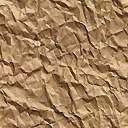 